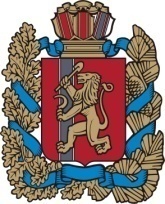 НОВОСЕЛОВСКИЙ РАЙОНАДМИНИСТРАЦИЯ БАРАИТСКОГО СЕЛЬСОВЕТАПОСТАНОВЛЕНИЕ07.06.2016 г.				с. Бараит		            		№ 36О внесении изменений в отдельные нормативно-правовые акты администрации Бараитского сельсоветаРуководствуясь статьей 17 Устава Бараитского сельсовета, Постановляю:1. Внести изменения в постановление администрации Бараитского сельсовета от 14.03.2014 № 7 «Об      утверждении      Административного регламента предоставления муниципальной услуги     «Выдача     актов     обследования жилищно-бытовых условий»»:1.1 Пункт 2.12 постановления дополнить подпунктами 2.12.3, 2.12.4, 2.12.5, 2.12.6 следующего содержания:«2.12.3 На прилегающей к зданию территории должна быть обеспечена возможность самостоятельного передвижения инвалидов, посадки в транспортное средство и высадки из него, в том числе с использованием кресла-коляски.2.12.4. Здание, в котором предоставляется услуга, должно быть оборудовано пандусом, расширенными проходами, позволяющими обеспечить беспрепятственный доступ инвалидов, использующих кресла-коляски.2.12.5. В здании обеспечивается сопровождение инвалидов, имеющих стойкие расстройства функции зрения и самостоятельного передвижения, и оказание им помощи, допуск сурдопереводчика и тифлосурдопереводчика, сопровождающего инвалида, допуск собаки-проводника, сопровождающей инвалида, при наличии документов, подтверждающих ее специальное обучение;2.12.6. Информация о порядке предоставления муниципальной услуги, размещенная на официальном сайте в сети «Интернет» должна соответствовать условиям доступности для инвалидов по зрению, установленным уполномоченным Правительством Российской Федерации федеральным органом исполнительной власти».2. Внести изменения в постановление администрации Бараитского сельсовета от 14.03.2014 № 8 «Об утверждении административного регламента предоставления муниципальной услуги по выдаче документа – карточки учета собственника жилого помещения»:2.1 Подпункт 2.6.1 пункта 2.6 постановления дополнить абзацами 5, 6, 7, 8 следующего содержания:«На прилегающей к зданию территории должна быть обеспечена возможность самостоятельного передвижения инвалидов, посадки в транспортное средство и высадки из него, в том числе с использованием кресла-коляски;Здание, в котором предоставляется услуга, должно быть оборудовано пандусом, расширенными проходами, позволяющими обеспечить беспрепятственный доступ инвалидов, использующих кресла-коляски;В здании обеспечивается сопровождение инвалидов, имеющих стойкие расстройства функции зрения и самостоятельного передвижения, и оказание им помощи, допуск сурдопереводчика и тифлосурдопереводчика, сопровождающего инвалида, допуск собаки-проводника, сопровождающей инвалида, при наличии документов, подтверждающих ее специальное обучение;Информация о порядке предоставления муниципальной услуги, размещенная на официальном сайте в сети «Интернет» должна соответствовать условиям доступности для инвалидов по зрению, установленным уполномоченным Правительством Российской Федерации федеральным органом исполнительной власти».3. Внести изменения в постановление администрации Бараитского сельсовета от 01.04.2014 № 14 «Об утверждении административного регламента предоставления муниципальной услуги «Выдача копии финансово-лицевого счёта»»:3.1 Пункт 2.15 раздела 2 постановления дополнить абзацами 7, 8, 9, 10 следующего содержания:«На прилегающей к зданию территории должна быть обеспечена возможность самостоятельного передвижения инвалидов, посадки в транспортное средство и высадки из него, в том числе с использованием кресла-коляски;Здание, в котором предоставляется услуга, должно быть оборудовано пандусом, расширенными проходами, позволяющими обеспечить беспрепятственный доступ инвалидов, использующих кресла-коляски;В здании обеспечивается сопровождение инвалидов, имеющих стойкие расстройства функции зрения и самостоятельного передвижения, и оказание им помощи, допуск сурдопереводчика и тифлосурдопереводчика, сопровождающего инвалида, допуск собаки-проводника, сопровождающей инвалида, при наличии документов, подтверждающих ее специальное обучение;Информация о порядке предоставления муниципальной услуги, размещенная на официальном сайте в сети «Интернет» должна соответствовать условиям доступности для инвалидов по зрению, установленным уполномоченным Правительством Российской Федерации федеральным органом исполнительной власти».4. Внести изменения в постановление администрации Бараитского сельсовета от 01.04.2014 № 15 «Об утверждении административного регламента предоставления муниципальной услуги «Приём заявлений и выдача документов о согласовании переустройства и (или) перепланировки жилого помещения»»:4.1 Пункт 2.15 раздела 2 постановления дополнить абзацами 7, 8, 9, 10 следующего содержания:«На прилегающей к зданию территории должна быть обеспечена возможность самостоятельного передвижения инвалидов, посадки в транспортное средство и высадки из него, в том числе с использованием кресла-коляски;Здание, в котором предоставляется услуга, должно быть оборудовано пандусом, расширенными проходами, позволяющими обеспечить беспрепятственный доступ инвалидов, использующих кресла-коляски;В здании обеспечивается сопровождение инвалидов, имеющих стойкие расстройства функции зрения и самостоятельного передвижения, и оказание им помощи, допуск сурдопереводчика и тифлосурдопереводчика, сопровождающего инвалида, допуск собаки-проводника, сопровождающей инвалида, при наличии документов, подтверждающих ее специальное обучение;Информация о порядке предоставления муниципальной услуги, размещенная на официальном сайте в сети «Интернет» должна соответствовать условиям доступности для инвалидов по зрению, установленным уполномоченным Правительством Российской Федерации федеральным органом исполнительной власти».5. Внести изменения в постановление администрации Бараитского сельсовета от 02.04.2014 № 17 «Об утверждении административного регламента предоставления муниципальной услуги по приему заявлений, документов, а также постановка граждан на учет в качестве нуждающихся в жилых помещениях»:5.1 Подпункт 2.7.1 пункта 2.7 постановления дополнить абзацами 2.7.5, 2.7.6, 2.7.7, 2.7.8 следующего содержания:«2.7.5 На прилегающей к зданию территории должна быть обеспечена возможность самостоятельного передвижения инвалидов, посадки в транспортное средство и высадки из него, в том числе с использованием кресла-коляски;2.7.6 Здание, в котором предоставляется услуга, должно быть оборудовано пандусом, расширенными проходами, позволяющими обеспечить беспрепятственный доступ инвалидов, использующих кресла-коляски;2.7.7 В здании обеспечивается сопровождение инвалидов, имеющих стойкие расстройства функции зрения и самостоятельного передвижения, и оказание им помощи, допуск сурдопереводчика и тифлосурдопереводчика, сопровождающего инвалида, допуск собаки-проводника, сопровождающей инвалида, при наличии документов, подтверждающих ее специальное обучение;2.7.8 Информация о порядке предоставления муниципальной услуги, размещенная на официальном сайте в сети «Интернет» должна соответствовать условиям доступности для инвалидов по зрению, установленным уполномоченным Правительством Российской Федерации федеральным органом исполнительной власти».6. Внести изменения в постановление администрации Бараитского сельсовета от 02.04.2014 № 18 «Об утверждении административного регламента Предоставления муниципальной услуги «Принятие документов, а также выдача решений о  переводе   или  об  отказе  в  переводе  жилого помещения в нежилое или нежилого помещения в жилое помещение»»:6.1 Пункт 2.13 раздела 2  постановления дополнить абзацами 7, 8 9,10  следующего содержания:«На прилегающей к зданию территории должна быть обеспечена возможность самостоятельного передвижения инвалидов, посадки в транспортное средство и высадки из него, в том числе с использованием кресла-коляски;Здание, в котором предоставляется услуга, должно быть оборудовано пандусом, расширенными проходами, позволяющими обеспечить беспрепятственный доступ инвалидов, использующих кресла-коляски;В здании обеспечивается сопровождение инвалидов, имеющих стойкие расстройства функции зрения и самостоятельного передвижения, и оказание им помощи, допуск сурдопереводчика и тифлосурдопереводчика, сопровождающего инвалида, допуск собаки-проводника, сопровождающей инвалида, при наличии документов, подтверждающих ее специальное обучение;Информация о порядке предоставления муниципальной услуги, размещенная на официальном сайте в сети «Интернет» должна соответствовать условиям доступности для инвалидов по зрению, установленным уполномоченным Правительством Российской Федерации федеральным органом исполнительной власти».7. Внести изменения в постановление администрации Бараитского сельсовета от 03.04.2014 № 21 «Об      утверждении        административного регламента предоставления муниципальной услуги   по   выдаче   документа  –  выписки из домовой книги»:7.1 Пункт 2.12 раздела 2  постановления дополнить подпунктами 4, 5, 6, 7 следующего содержания:«4) На прилегающей к зданию территории должна быть обеспечена возможность самостоятельного передвижения инвалидов, посадки в транспортное средство и высадки из него, в том числе с использованием кресла-коляски;5) Здание, в котором предоставляется услуга, должно быть оборудовано пандусом, расширенными проходами, позволяющими обеспечить беспрепятственный доступ инвалидов, использующих кресла-коляски;6) В здании обеспечивается сопровождение инвалидов, имеющих стойкие расстройства функции зрения и самостоятельного передвижения, и оказание им помощи, допуск сурдопереводчика и тифлосурдопереводчика, сопровождающего инвалида, допуск собаки-проводника, сопровождающей инвалида, при наличии документов, подтверждающих ее специальное обучение»;7) Информация о порядке предоставления муниципальной услуги, размещенная на официальном сайте в сети «Интернет» должна соответствовать условиям доступности для инвалидов по зрению, установленным уполномоченным Правительством Российской Федерации федеральным органом исполнительной власти».8. Внести изменения в постановление администрации Бараитского сельсовета от 03.04.2014 № 22 «Об утверждении административного регламента по предоставлению муниципальной услуги «Предоставление информации из Реестра муниципального имущества Бараитского сельсовета»:8.1 Пункт 2.12 раздела 2  постановления дополнить абзацами 3, 4, 5, 6 следующего содержания:«На прилегающей к зданию территории должна быть обеспечена возможность самостоятельного передвижения инвалидов, посадки в транспортное средство и высадки из него, в том числе с использованием кресла-коляски;Здание, в котором предоставляется услуга, должно быть оборудовано пандусом, расширенными проходами, позволяющими обеспечить беспрепятственный доступ инвалидов, использующих кресла-коляски;В здании обеспечивается сопровождение инвалидов, имеющих стойкие расстройства функции зрения и самостоятельного передвижения, и оказание им помощи, допуск сурдопереводчика и тифлосурдопереводчика, сопровождающего инвалида, допуск собаки-проводника, сопровождающей инвалида, при наличии документов, подтверждающих ее специальное обучение;Информация о порядке предоставления муниципальной услуги, размещенная на официальном сайте в сети «Интернет» должна соответствовать условиям доступности для инвалидов по зрению, установленным уполномоченным Правительством Российской Федерации федеральным органом исполнительной власти».9. Внести изменения в постановление администрации Бараитского сельсовета от 03.04.2014 № 23 «Об утверждении административного регламента предоставления муниципальной услуги «Предоставление информации об очередности предоставления жилых помещений на условиях социального найма»»:9.1 Пункт 2.6 раздела 2  постановления дополнить подпунктами 2.6.7, 2.6.8, 2.6.9, 2.6.10 следующего содержания:«2.6.7. На прилегающей к зданию территории должна быть обеспечена возможность самостоятельного передвижения инвалидов, посадки в транспортное средство и высадки из него, в том числе с использованием кресла-коляски;2.6.8. Здание, в котором предоставляется услуга, должно быть оборудовано пандусом, расширенными проходами, позволяющими обеспечить беспрепятственный доступ инвалидов, использующих кресла-коляски;2.6.9. В здании обеспечивается сопровождение инвалидов, имеющих стойкие расстройства функции зрения и самостоятельного передвижения, и оказание им помощи, допуск сурдопереводчика и тифлосурдопереводчика, сопровождающего инвалида, допуск собаки-проводника, сопровождающей инвалида, при наличии документов, подтверждающих ее специальное обучение;2.6.10. Информация о порядке предоставления муниципальной услуги, размещенная на официальном сайте в сети «Интернет» должна соответствовать условиям доступности для инвалидов по зрению, установленным уполномоченным Правительством Российской Федерации федеральным органом исполнительной власти».10. Внести изменения в постановление администрации Бараитского сельсовета от 07.10.2013 № 47 «Об утверждении Административного регламента  предоставления муниципальной услуги «Присвоение адресов (уточнение)  почтового адреса строениям, домам, земельным участкам,  расположенным на территории Бараитского сельсовета»»:10.1 Пункт 2.10 раздела 2  постановления дополнить подпунктами 2.10.7, 2.10.8, 2.10.9, 2.10.10 следующего содержания:«2.10.7. На прилегающей к зданию территории должна быть обеспечена возможность самостоятельного передвижения инвалидов, посадки в транспортное средство и высадки из него, в том числе с использованием кресла-коляски;2.10.8. Здание, в котором предоставляется услуга, должно быть оборудовано пандусом, расширенными проходами, позволяющими обеспечить беспрепятственный доступ инвалидов, использующих кресла-коляски;2.10.9. В здании обеспечивается сопровождение инвалидов, имеющих стойкие расстройства функции зрения и самостоятельного передвижения, и оказание им помощи, допуск сурдопереводчика и тифлосурдопереводчика, сопровождающего инвалида, допуск собаки-проводника, сопровождающей инвалида, при наличии документов, подтверждающих ее специальное обучение;2.10.10. Информация о порядке предоставления муниципальной услуги, размещенная на официальном сайте в сети «Интернет» должна соответствовать условиям доступности для инвалидов по зрению, установленным уполномоченным Правительством Российской Федерации федеральным органом исполнительной власти».11. Внести изменения в постановление администрации Бараитского сельсовета от 09.10.2013 № 51 «Об утверждении  административного регламента предоставления муниципальной услуги «Заключение договоров социального найма жилого помещения»»:11.1 Пункт 2.14 раздела 2  постановления дополнить абзацами 5, 6, 7, 8 следующего содержания:«На прилегающей к зданию территории должна быть обеспечена возможность самостоятельного передвижения инвалидов, посадки в транспортное средство и высадки из него, в том числе с использованием кресла-коляски;Здание, в котором предоставляется услуга, должно быть оборудовано пандусом, расширенными проходами, позволяющими обеспечить беспрепятственный доступ инвалидов, использующих кресла-коляски;В здании обеспечивается сопровождение инвалидов, имеющих стойкие расстройства функции зрения и самостоятельного передвижения, и оказание им помощи, допуск сурдопереводчика и тифлосурдопереводчика, сопровождающего инвалида, допуск собаки-проводника, сопровождающей инвалида, при наличии документов, подтверждающих ее специальное обучение;Информация о порядке предоставления муниципальной услуги, размещенная на официальном сайте в сети «Интернет» должна соответствовать условиям доступности для инвалидов по зрению, установленным уполномоченным Правительством Российской Федерации федеральным органом исполнительной власти».12. Контроль за исполнением настоящего постановления оставляю за собой.13. Постановление вступает в силу в день, следующий за днем его официального опубликования в газете «Муниципальные вести».Глава сельсовета								       А.Н.Карпенко				